Employment Application FormApplicant InformationPrevious EmploymentReferencesPlease list three professional references.Disclaimer and SignatureI certify that my answers are true and complete to the best of my knowledge. If this application leads to employment, I understand that false or misleading information in my application or interview may result in my release.The Lion Sports Bar & Grill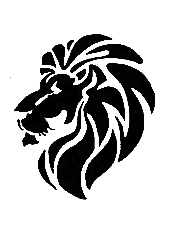 Billingham(01642)564318Full Name:Date:Address:Post Code:Phone:EmailDate Available:National Insurance No.:Date of Birth:Position Applied for:Company:Phone:Address:Manager:Job Title:Starting Salary:Ending Salary:Responsibilities:From:To:Reason for Leaving:May we contact your previous Manager for a reference?YESNOCompany:Phone:Address:Manager:Job Title:Starting Salary:Ending Salary:Responsibilities:From:To:Reason for Leaving:May we contact your previous Manager for a reference?YESNOCompany:Phone:Address:Manager:Job Title:Starting Salary:Ending Salary:Responsibilities:From:To:Reason for Leaving:May we contact your previous Manager for a reference?YESNOFull Name:Relationship:Company:Phone:Address:Full Name:Relationship:Company:Phone:Address:Address:Full Name:Relationship:Company:Phone:Address:Signature:Date: